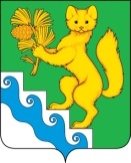 АДМИНИСТРАЦИЯ БОГУЧАНСКОГО РАЙОНАПОСТАНОВЛЕНИЕ24.11.2021                           с. Богучаны                               № 1011-пО признании утратившим силу постановление администрации Богучанского района Красноярского края от 18.06.2019 № 583-п «О сносе и снятии с кадастрового  учета нежилого здания, расположенного по адресу: строение 2. Примерно в 600м, севернее от ориентира. Ориентир - жилой дом, расположенного по адресу:Россия, Красноярский край. Богучанский район,п. Таежный, ул. Лермонтова, 52»В целях приведения нормативных  правовых актов администрации Богучанского района в соответствие с действующим законодательством, представление прокурора Богучанского района от 23.09.2021 № 7/1-01-2021 «об устранении нарушений земельного законодательства», руководствуясь ст. 7, 43, 47 Устава Богучанского района Красноярского краяПризнать утратившим силу постановления администрации Богучанского района Красноярскою края от 18.06.2019 № 583-п «О сносе и снятии с кадастрового  учета нежилого здания, расположенного по адресу: строение 2 Примерно в 600м, севернее от ориентира. Ориентир - жилой дом, расположенный по адресу: Россия, Красноярский край, Богучанский район, п. Таежный, ул. Лермонтова, 52»Контроль над исполнением настоящего постановления оставляю за собой.Постановление вступает в силу со дня его подписания и подлежит размещению на официальном сайте муниципального образования Богучанский район www.boguchansky-raion.ru.И. о. главы Богучанского района                                                  В. М. Любим